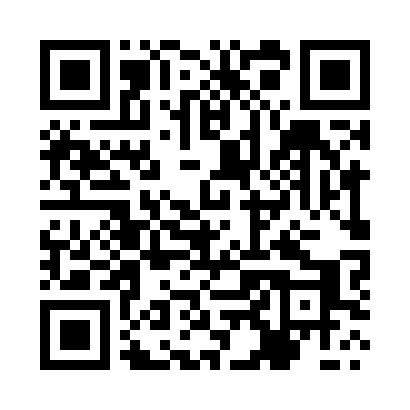 Prayer times for Oparczyska, PolandWed 1 May 2024 - Fri 31 May 2024High Latitude Method: Angle Based RulePrayer Calculation Method: Muslim World LeagueAsar Calculation Method: HanafiPrayer times provided by https://www.salahtimes.comDateDayFajrSunriseDhuhrAsrMaghribIsha1Wed2:305:1112:415:498:1210:402Thu2:285:0912:415:518:1410:433Fri2:275:0712:415:528:1510:464Sat2:265:0512:405:538:1710:475Sun2:265:0312:405:548:1910:476Mon2:255:0112:405:558:2010:487Tue2:244:5912:405:568:2210:498Wed2:234:5712:405:578:2410:499Thu2:234:5612:405:588:2610:5010Fri2:224:5412:405:598:2710:5111Sat2:214:5212:406:008:2910:5112Sun2:214:5112:406:018:3010:5213Mon2:204:4912:406:028:3210:5314Tue2:194:4712:406:038:3410:5415Wed2:194:4612:406:038:3510:5416Thu2:184:4412:406:048:3710:5517Fri2:174:4312:406:058:3810:5618Sat2:174:4112:406:068:4010:5619Sun2:164:4012:406:078:4210:5720Mon2:164:3812:406:088:4310:5821Tue2:154:3712:406:098:4410:5822Wed2:154:3612:406:108:4610:5923Thu2:144:3412:416:118:4711:0024Fri2:144:3312:416:118:4911:0025Sat2:134:3212:416:128:5011:0126Sun2:134:3112:416:138:5111:0227Mon2:134:3012:416:148:5311:0228Tue2:124:2912:416:148:5411:0329Wed2:124:2812:416:158:5511:0330Thu2:124:2712:416:168:5711:0431Fri2:114:2612:426:178:5811:05